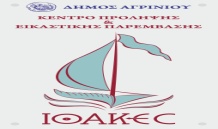 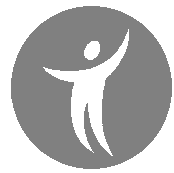                                                     ‘χώμα και νερό’(Εκπαίδευση στο Εχγειρίδιο)‘γίνομαι πολλαπλασιαστής στο σχολειό μου’ΑΙΤΗΣΗΕΠΩΝΥΜΟ__________________________________________________ΟΝΟΜΑ____________________________________________________ΠΕ60 ________ΠΕ70_________ΣΧΟΛΕΙΟ_____________________________________________________ΤΗΛ. ΣΧΟΛΕΙΟΥ_______________________________________________ΔΙΕΥΘΥΝΣΗ ΚΑΤΟΙΚΙΑΣ_________________________________________ΤΗΛ.ΚΑΤΟΙΚΙΑΣ_______________________________________________ΚΙΝΗΤΟ______________________________________________________Ημερομηνία:___________________________________ Ο αιτών /Η αιτούσα